Утвержден приказом УО №826 от 14 декабря 2020 года _____________/О.Б.СендиПлан воспитательных мероприятий с использованием дистанционных (заочных, онлайн) форм работы на период зимних каникул с 26 декабря 2020 года по 10 января 2021 года№Наименование мероприятийСроки проведенияОтветственные Исполнение 1Оформление классных помещений «Праздник к нам приходит»До 15 декабря 2020 г.ООhttps://vk.com/wall-172774106_1681https://vk.com/wall-172774106_1678vk.com/club 1668346482«Новогодняя елочка» До 15 декабря 2020 г.ООhttps://vk.com/wall-172774106_1738vk.com/club 1668346483Акция «Новогодние песни»До 25 декабря 2020 г.ОО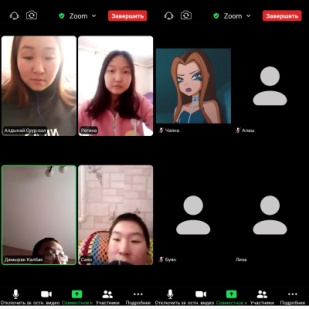 4Акция «Новогодние окна» С 24 декабря 2020 г. по 10 января 2020 г.УО, ООhttps://vk.com/wall-172774106_1682https://vk.com/wall-172774106_1680https://vk.com/wall-172774106_1668https://vk.com/wall-172774106_1665https://vk.com/wall-172774106_1664https://vk.com/wall-172774106_1663https://vk.com/wall-172774106_1669vk.com/club 1668346485Интеллектуальная игра «Музыкальный час»29 декабря 2020 г., 07 января 2021 г.ОО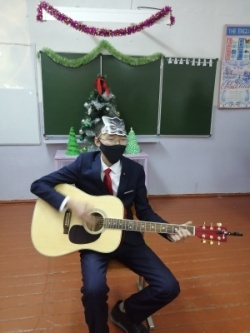 6Конкурс чтецов на тему «зима»26 декабря 2020г.ООvk.com/club 166834648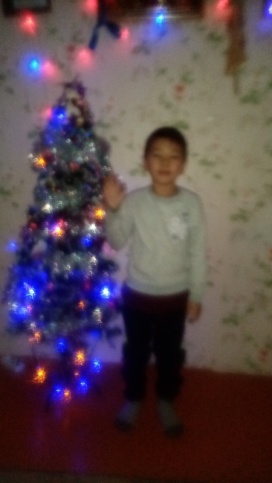 https://vk.com/wall-181854674_12537Онлайн-конкурс  поделок «Чудеса Нового года»26 декабря 2020 г.ООhttps://vk.com/wall-172339367_13688Викторина «Дед Мороз»28 декабря 2020 г.ОО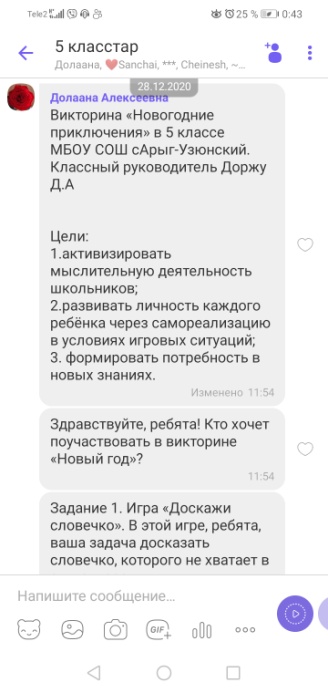 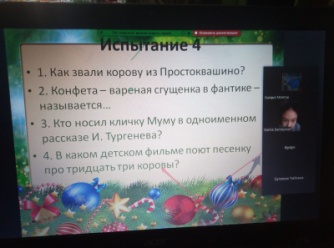 9Онлайн-турнир на решение головоломок «Быстрее, лучше, умнее»28 декабря 2020 г.ОО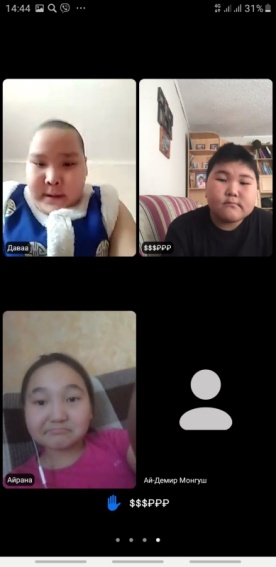 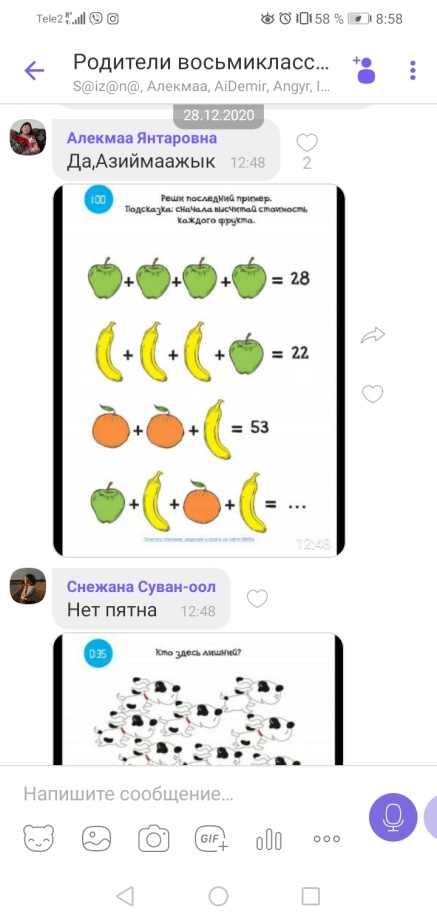 10Угадывание сканворда «зимние виды спорта»28 декабря 2020 г.0ОО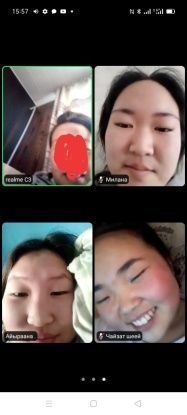 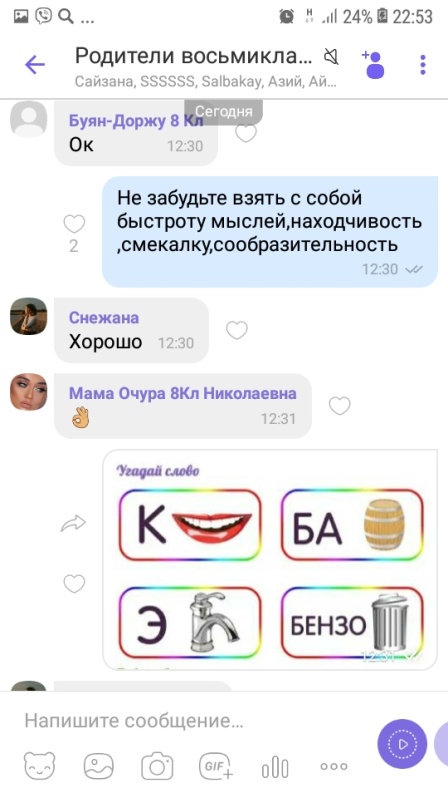 11Телеурок 28 декабря 2020 г.ОО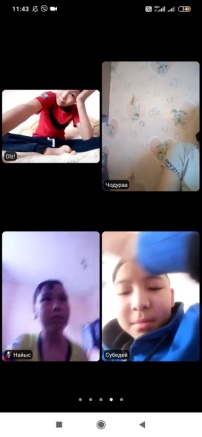 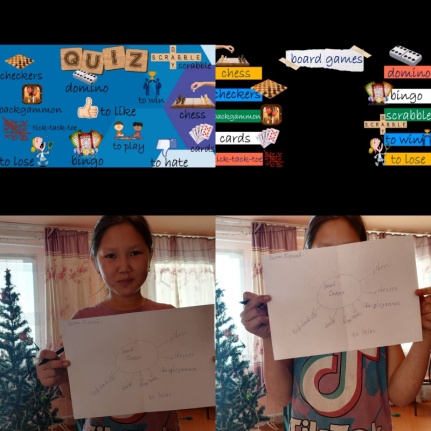 12Интеллектуальная игра «Умники и умницы»29 декабря 2020 г.ОО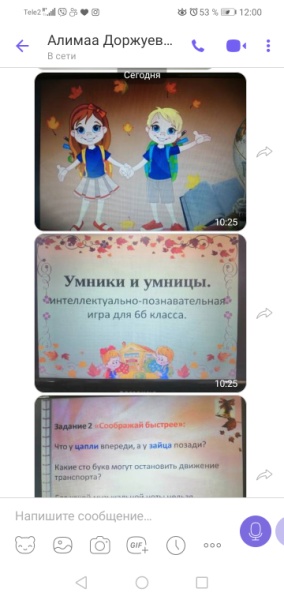 13Викторина «Моя профессия»29 декабря 2020г.ОО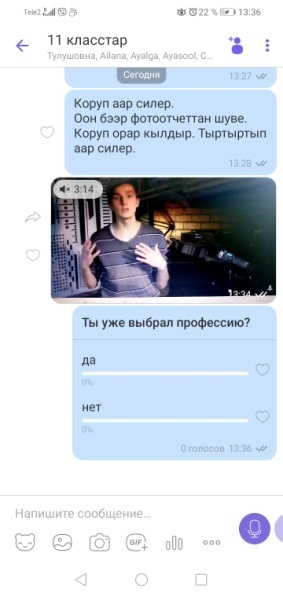 14Викторина «Мои права и обязанности»29 декабря 2020 г.ООvk.com/club 166834648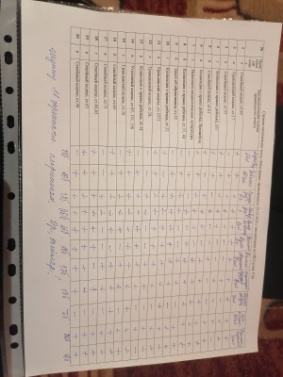 15Онлайн-конкурс рисунков с семьей «Мы встречаем Новый год»29-30 декабря 2020г.ООhttps://vk.com/wall-172339367_140716Онлайн-путешествие по территории страны01 января 2021г.ООhttps://vk.com/wall-172339367_139817Кроссворд «Сказочные герои»30 декабря 2020 г.ОО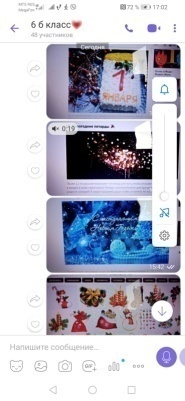 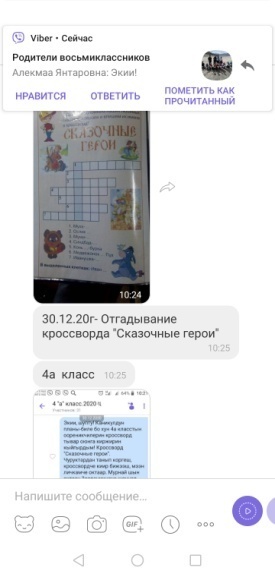 18Анкетирование (профориентация)02 января 2021 г.ОО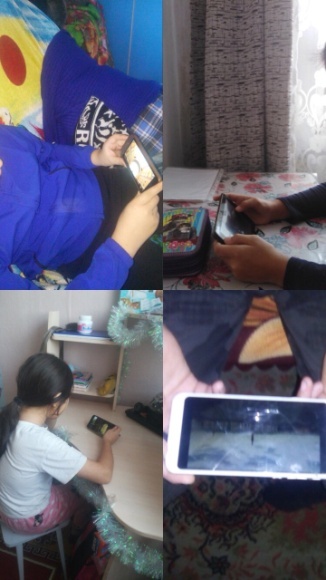 19Просмотр видеоролика «Правила дорожного движения в зимний период»02 января 2021г.ООhttps://vk.com/wall-172339367_1383https://vk.com/wall-172774106_1674https://vk.com/wall-172774106_16745vk.com/club 16683464820Кроссворд-тест по сказке «По щучьему велению»03 января 2021 г.ОО21Игра-викторина «Рождественские игры»4-6 января 2021г.ООhttps://vk.com/wall-172339367_1390vk.com/club 16683464822Новогодняя викторинаВиртуальная экскурсия в резиденцию Деда Мороза 07 января 2021 г.ООhttps://m.vk.com/wall-172443542_264023Викторина «Химические элементы»07 января 2021 г.ООhttps://vk.com/wall-181854674_125624Беседа по профилактике правонарушенийВиртуальный музей 04 января 2021 г.08 января 2021 г.ООvk.com/club 16683464825Конкурс стихов «Я люблю тебя жизнь»08 января 2021 г.ООhttps://vk.com/wall-165869680_3749https://vk.com/wall-181854674_127626Мастер-класс «Открытка Рождеству»08 января 2021г.ООhttps://vk.com/wall-165869680_374427Викторина «Мир танца»09 января 2021 г.ООhttps://vk.com/wall-172443542_263928Игра «Что? Где? Когда?»09 января 2021 г.ООhttps://vk.com/wall-161536555_317329Конкурс сочинений «Новый год»09 января 2021 г.ООhttps://vk.com/wall-172443542_264030Беседа «Внимание дети!»Викторина «Зимние забавы»29 декабря 2020г.08 января 2021 г.ООvk.com/club 166834648https://vk.com/wall-172774106_175931Викторина «Знаменитые быки»09 января 2021 г.ООhttps://vk.com/wall-181854674_1274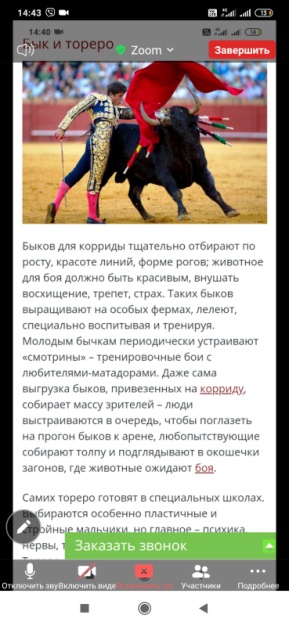 32Интеллектуальная игра «Кругозор»04 января 2021 г.ООvk.com/club 16683464833Профилактические акции «22 часа. А Ваш ребенок дома?», «Осторожно, карманник»C 26 декабря 2020 г. по 10 января 2021 г. УО, ООhttps://vk.com/wall-177456379_3573https://vk.com/wall-177456379_3552https://gym-shagonar.rtyva.ru/?page_id=165734Профилактическая акция «Я дома»C 26 декабря 2020 г. по 10 января 2021 г.ООhttps://gym-shagonar.rtyva.ru/?page_id=1657https://vk.com/wall-172774106_1769https://vk.com/wall-172774106_1763https://vk.com/wall-172774106_1754https://vk.com/wall-172774106_1748https://vk.com/wall-172774106_1745https://vk.com/wall-172774106_1725https://vk.com/wall-172774106_1708https://vk.com/wall-172774106_1706https://vk.com/wall-172774106_1705https://vk.com/wall-172774106_1704https://vk.com/wall-181854674_125735Челлендж на тему «Новогоднее преображение с единым хештэгом #Новогоднее_преображение_УлугХемC 26 декабря 2020 г. по 10 января 2021 г.УО, ООhttps://gym-shagonar.rtyva.ru/?page_id=1657https://m.vk.com/wall-172443542_2639https://vk.com/wall-172443542_264336Заочный конкурс семейных фотографий среди отрядов ЮИД «Я, новый год, семья и ЮИД»С 28 декабря 2020 г. по 12 января 2021 г.УО, ООhttps://vk.com/wall-172774106_1785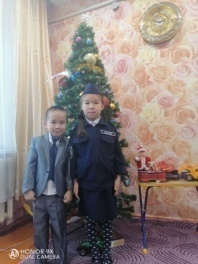 37Конкурс подделок «Новогодний логотип РДШ»C 26 декабря 2020 г. по 10 января 2021 г.Региональное отделение РДШ, УО, ООhttps://vk.com/wall-177456379_3450vk.com/club 16683464838Конкурс stend-up Юнармейцев в соцсетях «Попробуй рассмешаить»C 26 декабря 2020 г. по 10 января 2021 г.Региональное отделение движения Юнармия в РТvk.com/club 16683464839Проведение дистанционных консультирований для родителей по вопросам эффективного общения с детьмиC 26 декабря 2020 г. по 10 января 2021 г.УО, ООhttps://vk.com/wall-167865948_140040Заочный конкурс на лучшее поздравление «С Рождеством!»C 26 декабря 2020 г. по 10 января 2021 г.УО, ООvk.com/club 16683464841Отгадывание новогодних загадок среди 4-5х классов05 января 2021 г.ОО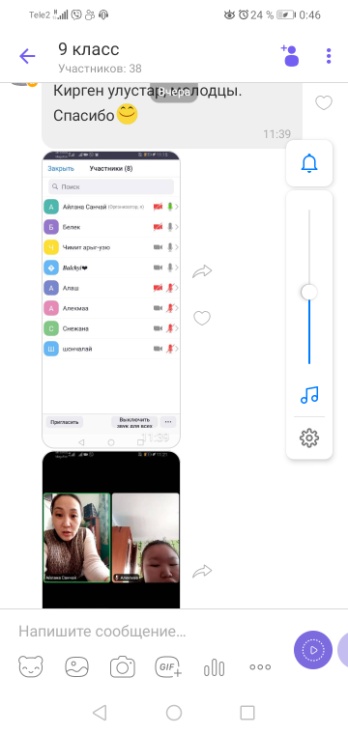 42Участие в прямом эфире с мастером спорта России по Ушу-саньдо и тренером-преподавателем по Ушу школы «ALMAZ» Айыжы Ли  05 января 2021 г.УО, ООhttps:/vk.com/rrcpddttrt43Заочная интеллектуально-познавательная игра «Эрудит» среди учащихся ЮДП6 января 2021 г.ООhttps://vk.com/wall-181854674_125544Посещение неблагополучных семей СОП, ВШУ, ТЖСС 26 декабря 2020 г. по 10 января 2021 г.УО, ООhttps://vk.com/wall-177456379_3387--https://vk.com/wall-177456379_3368https://vk.com/wall-177456379_3357https://vk.com/wall-167865948_1386vk.com/club 16683464845Участие педагогических работников и родительских патрулей в дежурствах и рейдовых мероприятияхС 26 декабря 2020 г. по 10 января 2021 г.УО, ООhttps://vk.com/wall-177456379_3387--https://vk.com/wall-177456379_3368https://vk.com/wall-177456379_3357https://vk.com/wall-167865948_1386https://vk.com/wall-172774106_1775https://vk.com/wall-172774106_1741vk.com/club 166834648https://vk.com/wall106265069_152https://vk.com/wall-181854674_125946Дистанционное чтение новогодних сказок 08 января 2021 г.ООhttps://vk.com/wall-165869680_377447Заочный конкурс-викторина «Футболисты мира»09 января 2021 г.ООhttps://vk.com/wall-161536555_316948Показ фильма «Горячее сердце» в ютубе09 января 2021 г.ООhttps://vk.com/wall-172774106_182649Дистанционные встречи с родителямиС 26 декабря 2020г. по 10 января 2021г.ООhttps://vk.com/wall-177456379_3391https://vk.com/wall-172774106_1670https://vk.com/wall-172774106_1671https://vk.com/wall-172774106_1672https://vk.com/wall-172774106_1679https://vk.com/wall-172774106_1695https://vk.com/wall-172774106_1707https://vk.com/wall-172774106_1713https://vk.com/wall-172774106_1714https://vk.com/wall-172774106_1727https://vk.com/wall-172774106_1729https://vk.com/wall-172774106_1730https://vk.com/wall-172774106_1739https://vk.com/wall-172774106_1740https://vk.com/wall-172774106_1742https://vk.com/wall-172774106_1774